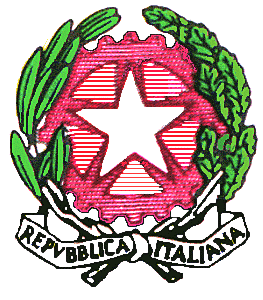 ISTITUTO COMPRENSIVOD’ALCONTRESVia S. Vito n. 33  - 98051 Barcellona Pozzo di Gotto (ME)Ambito Territoriale 15 cod. fisc. 900008820830 - tel 090/9761049e-mail meic82400l@istruzione.it -  meic82400l@pec.istruzione.itMODULO DI DICHIARAZIONE PERSONALE ANNO SCOLASTICO 2020/2021Ai fini dell’assegnazione del bonus premiale ciascun docente, che vorrà partecipare alla procedura tesa all’accesso della retribuzione accessoria del bonus previsto a dalla Legge 107/2015, dovrà compilare il presente modulo avendo cura di apporre una X in corrispondenza del o dei  descrittori sviluppati durante il corso dell’anno scolastico tenendo conto del peso da attribuire a ciascuno di esso sulla base della legenda. Ciascun descrittore dichiarato dovrà essere adeguatamente supportato da apposita produzione documentale da allegare alla domanda entro il termine di scadenza che sarà comunicato con circolare interna del Dirigente scolastico.Nome e cognome                                                            nata/o  a                                          il                      residente                                               C.F.                                                      docente                                           in servizio presso l’Istituto  Comprensivo D’Alcontres di Barcellona Pozzo di Gotto   AGGREGAZIONE DELLE COMPETENZE PROFESSIONALI RICAVATE DAL COMMA 129 DELLA LEGGE 107/2015INDICATORIDESCRITTORIPESO ( valore X esprimibile per ogni descrittore)DICHIARAZIONE DI  INTERVENTO EFFETTUATOCONVALIDA A CURA DEL D.S.DOCUMENTAZIONE AREA DELLA DIDATTICAPrendersi cura degli allievi e dell’insegnamentoQualità dell’insegnamento1a.   Personalizzazione dell’intervento didattico realizzata attraverso : Realizzazione di percorsi didattici innovativiProduzione di materiale didattico specifico inclusivoAttuazione e concretizzazione degli obiettivi attraverso strategie e metodologie specifiche1b.  Coinvolgimento efficace degli alunni per un apprendimento in contesto, mirato allo sviluppo di reali competenze attraverso il costante e consuetudinario utilizzo di ambienti di apprendimento laboratoriali1c. Aggiornamento sistematico e significativo oltre l’attività obbligatoria, su tematiche disciplinari e/o su tematiche legate agli obiettivi del PDM1.a Se si soddisfa una sola voce        XSe si soddisfano da fino a 2 voci    XXSe si soddisfano fino a 3 voci      XXX1.b                   X1.c Aggiornamento < a 10 ore         Xtra 10 e 20     XXtra 20 e 40     XXXoltre 40         XXXXDocumentazione a cura del docenteDocumentazione a cura del docenteDocumentazione a cura del docenteAREA DELLA DIDATTICAPrendersi cura degli allievi e dell’insegnamento2. Risultati ottenuti dal docente o dal gruppo di docenti in relazione al potenziamento delle competenze degli alunni2a. Realizzazione di attività personalizzate di approfondimento per la valorizzazione delle eccellenze in orario extracurriculare2.a   Entro le 10 ore di impegno              XOltre le 10 ore      XXRegistri e documenti didatticiAREA DELLA DIDATTICAPrendersi cura degli allievi e dell’insegnamento2. Risultati ottenuti dal docente o dal gruppo di docenti in relazione al potenziamento delle competenze degli alunni2b. Potenziamento degli apprendimenti disciplinari partecipando con la classe o con gruppi di alunni a concorsi, olimpiadi, certificazioni nazionali e internazionali.2.b                  XXX   Documentazione a cura del docenteAREA DELLA DIDATTICAPrendersi cura degli allievi e dell’insegnamento3. Successo formativo e scolastico  degli studenti 3a  Realizzazione di  attività di recupero delle situazioni di svantaggio in orario extracurriculare con esito positivo.3.a   Entro le 10 ore di impegno                  XOltre le 10 ore        XXRegistri e documenti didatticiAREA ORGANIZZATIVA Prendersi cura della gestione della scuolaContributo al miglioramento dell’istituzione scolastica1a. Partecipazione  alle azioni di miglioramento previste dal PDM1b. Disponibilità  e impegno profuso per  creare le condizioni per scambi professionali e di alunni in Europa e nel mondo con risultati positivi1c. Realizzazione  con esito favorevole del progetto continuità ed orientamento. 1.a   X1.b   X1.c  Coinvolgimento in una sola iniziativa    XCoinvolgimento in 2 iniziative       XXCoinvolgimento in 3 o più iniziativeXXXDocumentazione a cura del docenteDocumentazione a cura del docenteFoglio firme presenze con orari e documentazione a cura del docenteAREA ORGANIZZATIVA Prendersi cura della gestione della scuola2. Responsabilità assunte nel coordinamento organizzativo2a. Assunzione di  responsabilità di coordinamento organizzativo con esito positivo2b. Organizzazione di eventi e manifestazioni spendendosi in orario extrascolastico2.a   Coinvolgimento in una iniziativa     XCoinvolgimento in due o più iniziative                    XX2.b Entro le 10 ore oltre l’orario retribuito con il fondo      XOltre le 10  ore            XX Registri e documenti ufficialiDocumentazione a cura del docenteAREA ORGANIZZATIVA Prendersi cura della gestione della scuola3. Collaborazione alla ricerca didattica, alla documentazione e alla diffusione di buone pratiche didattiche 3a. Impegno in progetti di ricerca metodologica e didattica 3b. Percorsi didattici e di buone pratiche di insegnamento attivati in classe 3.a   Entro le 10 ore    XTra 10 e 20          XXOltre le 20 ore     XXX3.b                       XDocumentazione a cura del docenteAREA FORMATIVAPrendersi cura della propria e dell’altrui professionalità1. Innovazione didattica e metodologica1a. Utilizzo sistematico delle TIC nell’insegnamento della disciplina e sperimentazione di  attività didattiche innovative (LIM- BLOG- PIATTAFORME DIGITALI)1b. Conseguimento nell’anno in corso di titoli di studio ulteriori a quelli già posseduti( altra laurea, dottorati di ricerca, master di II livello)1.aSe si utilizza un solo una sola tecnologia  innovativa tra quelle indicate              XPiù di una       XX1b. Per un titolo di studio conseguito entro la data di presentazione della istanza una XPer più titoli                           XXDocumentazione a cura del docenteAREA FORMATIVAPrendersi cura della propria e dell’altrui professionalità2. Responsabilità assunte nel coordinamento didattico2a. Coordinamento dei gruppi di lavoro e cura nella predisposizione di materiali di consultazione e di autoformazione, e azioni di monitoraggio sul l’avanzamento del miglioramento dei processi2.a                    XXRegistri , questionari, schede di rilevazioneAREA FORMATIVAPrendersi cura della propria e dell’altrui professionalità3. Responsabilità assunte nella formazione del personale3a. Ruolo attivo nella promozione e nella organizzazione della formazione del personale3b. Azione di promozione  di iniziative di autoformazione coinvolgendo gruppi di docenti3.a                 X3.b  coinvolgimento in una iniziativa          XIn più iniziative         XXDocumentazione a cura del docente